La libertà di essere in viaggio,la tranquillità di sentirsi a casaNuovo claim per la campagna The lands of Giacomo Puccini per la valorizzazione e promozione di Lucca e dei suoi territoriLucca, 24 luglio 2020 – The lands of Giacomo Puccini, ovvero Lucca e tutto il suo territorio per un viaggio dentro le sue bellezze, dai monti della Garfagnana, scendendo per la Valle del Serchio fino alla Piana di Lucca per arrivare al mare della Versilia, dove accanto alla libertà di sentirsi in viaggio c’è la tranquillità di sentirsi a casa.E’ questo il filo conduttore della campagna per promuovere e valorizzare il territorio e le sue eccellenze promossa dalla Camera di Commercio di Lucca in collaborazione con Lucca Promos srlu con il sostegno della Fondazione Cassa di Risparmio di Lucca.Un rilancio che parte da immagini con alcuni dei simboli del territorio per arrivare alla promozione delle potenzialità turistiche, dell’eterogeneità dell’offerta confermando il forte binomio turismo-cultura, che ha portato alla notorietà, grazie non solo alla lunga tradizione, ma anche all’immagine e al successo di Festival ed eventi culturali di richiamo nazionale ed internazionale. Il viaggio nei territori di Lucca e provincia vede come testimonial il Maestro Giacomo Puccini: tutto il territorio parla della presenza e delle opere del Maestro, che vide i natali Lucca, visse in Versilia tra Torre del Lago e Viareggio e per origini familiari e passioni personali frequento le colline della valle del Serchio e le montagne dell’Appennino.Un territorio dove è possibile vivere momenti di relax e di avventura, viaggiare tra spiritualità, arte e storia, tra mare e montagna, tra cultura ed enogastronomia. Lungo questo percorso si incrociano i luoghi magici della sua intensa esistenza: la casa di famiglia di Celle di Puccini e la casa natale di Lucca, entrambe divenute Museo, come Museo è la Villa sulle sponde del Lago di Massaciuccoli, il luogo del suo buen ritiro, che lui stesso così descriveva: “Le spiagge assolate, le fresche pinete, il lago sempre calmo, ovvero l’Eden”. Ed infine la Villa di Viareggio ai margini della grande Pineta di Ponente, avvolta dal fascino misterioso della Regina Turandot.Le terre di Giacomo Puccini sono l’eccellenza artigianale, i beni culturali delle città d’arte, le spiagge e il mare, la suggestione dei parchi naturali, la qualità dei Festival musicali e lirici, il Carnevale di Viareggio, il Lucca Film Festival, il Lucca Comics & Games, la Versiliana, il Photolux, il Lucca Classic Music Festival, le terre dell’Ariosto e di Michelangelo, i percorsi ciclabili, il trekking e il rafting. Ed insieme a tutto questo l’ampia offerta ricettiva e il pesce, i prodotti tipici e l’olio preparati dalle mani di sapienti chef e da ristoratori legati alla tradizione gastronomica del territorio, che offre inoltre una selezione di etichette di vini DOC e IGT di qualità.Nel corso del 2020 queste iniziative hanno subito e subiranno cancellazioni o drastiche riduzioni di cartellone con conseguenze anche per l’indotto che essi muovono oltre alla stessa ricaduta di potenziali contatti per altri settori economici.Il piano di comunicazione marketing avviato dall’ente camerale altro non è che un’intensificazione delle attività e delle modalità di intervento della Campagna The Lands of Giacomo Puccini, iniziata nel 2015, con una diffusione sia sul territorio nazionale che via via sempre più internazionale, ed un’affermazione in crescita ogni anno. Oggi, alla luce delle conseguenze post emergenza Covid-19, il settore del turismo è uno tra i più colpiti, nonostante timidi segnali di ripresa, in questo contesto è importante un impegno a sostegno del territorio secondo le seguenti linee strategiche di intervento per il 2020 e 2021:aggiornamento dell’immagine del brand The Lands of Giacomo Puccini declinata su tre soggetti – Mare, Lucca, Montagna che accolgano e trasmettano l’idea di un territorio sicuro, accogliente e pronto a ripartire. presenza sui cartelloni pubblicitari presso l’Aeroporto di Pisa: adesso impiegato per la comunicazione delle nuove immagini della Campagna per poi tornare alla promozione dei principali eventi che si svolgono sul territorio provinciale con un aggiornamento quadrimestrale campagna pubblicitaria che per l’estate 2020 è concentrata su testate italiane, e da fine 2020 e per tutto il 2021 sarà estesa su testate principalmente estere. Questa attività si accompagna con la potenziale realizzazione di articoli e redazionali in base agli accordi con le testate coinvolte e il potenziale coinvolgimento a tal fine di testimonial dello spettacolo, dell’arte, dell’impresa, dello sport del territorio.predisposizione e distribuzione di cartoline e altri materiali della Campagna presso le strutture turistiche del territorio per raggiungere una identità corporativa e una riconoscibilità sia nella filiera delle imprese del turismo, sia in quella del turista. sviluppo della comunicazione social e sito ufficiale www.puccinilands.it I contenuti del sito - eventi, iniziative, esposizioni, mostre, festival, beni culturali e paesaggistici – coinvolgono l’intero territorio in una visione di insieme di attrattive e di funzionalità utili alla promozione on-line. Il sito completamente rinnovato sarà lo strumento principale per la comunicazione digitale accanto alla presenza sui canali social (Instagram, Youtube, Facebook)supporto e rafforzamento della comunicazione dei Festival tramite sostegni finanziari finalizzati alla promozione congiunta del brand The Lands of Giacomo Puccini con i loro propri marchi tramite la presentazione di progetti relativi alle edizioni 2020 o 2021 dei singoli eventicapitalizzazione attiva dei contatti degli incoming trascorsi per promuovere il territorio e realizzazione di incoming di operatori turistici, giornalisti, blogger, comunicatori, dall’estero per prepararsi alla ripartenza della stagione turistica 2021. "The lands of Giacomo Puccini è una strategia di marketing territoriale - ha sottolineato il Presidente della Camera di Commercio di Lucca, Giorgio Bartoli – per valorizzare e promuovere un territorio che vede la presenza molteplici atmosfere, di varie opportunità e offerte: da diversi anni lo stiamo presentando in modo integrato per diffondere le qualità dei nostri territori. Oggi è fondamentale fare emergere come il nostro territorio sia un territorio attento e sicuro, e altresì come ente dobbiamo porci a sostegno del settore turistico e del suo indotto, che ha molte ricadute anche in altri settori economici presenti sul territorio. “Come tutti i progetti di marketing territoriale, - ha proseguito il Presidente Bartoli - si muove su di un orizzonte pluriennale. Abbiamo la fortuna di aver identificato un testimonial, il Maestro Giacomo Puccini, che lega la molteplicità di offerta della nostra provincia e su questo intendiamo investire per gli anni a venire collaborando in modo continuativo con i tre Ato (Ambiti turistici ottimali) identificati dalla Regione per il nostro territorio e con l’Agenzia regionale Toscana Turistica. Per il periodo 2020/2021, grazie al sostegno della Fondazione, saranno investiti per l’insieme delle attività descritte, 600.000 euro”“Lucca città della cultura, della musica e dei festival - ha dichiarato Marcello Bertocchini, Presidente Fondazione Cassa di Risparmio di Lucca deve ripartire e con essa tutta la provincia. Una campagna promozionale che da anni lega il nome di Puccini al nostro territorio può, in questo particolare frangente, costituire un valore aggiunto, un elemento in grado di veicolare un messaggio positivo, delineando l’immagine di una terra caratterizzata da tante anime, tanti luoghi in cui praticare un turismo sostenibile e di alta qualità”. “Lucca Promos è fin dall’inizio il soggetto attuatore del progetto - afferma Rodolfo Pasquini in qualità di amministratore unico di Lucca Promos – e sono contento che stia ottenendo sempre una maggior affermazione e di poter continuare a partecipare ad attività che vedono la proficua sinergia tra soggetti diversi per il sostegno della valorizzazione e della promozione del territorio.Da oggi è on line anche il sito puccinilands.it, restyling del sito luccaterre.it acquisito da Lucca Promos allo scopo di incrementare la presenza su web per una comunicazione integrata: grazie a una riprogettazione secondo le logiche di fruizione incentrate sulla consultazione da dispositivi mobili (smartphone e tablet, senza ovviamente trascurare la classica visualizzazione da desktop), con un architettura dei contenuti più user friendly e con un nuovo CMS (Content Management System) più semplice da utilizzare.Il sito è lo strumento per vivere quotidianamente le esperienze del territorio, grazie ad un costante aggiornamento sui principali eventi che si svolgono sul territorio, con schede informative, date ed i riferimenti degli organizzatori, oltre a tantissimi contenuti culturali. Accanto ad esso è stata avviata anche la strategia di comunicazione social allo scopo di far conoscere ed aumentare la diffusione del brand The lands of Giacomo Puccini, ma altresì per creare un dialogo con il turista, ma anche con i cittadini, promuovendo user generated content, per creare partecipazione e condivisione dell’esperienza che ognuno vive in The lands of Giacomo Puccini.I prossimi eventiPer restare sempre informati su cosa accade con aggiornamenti quotidiani sugli eventi: puccinilands.it26 luglio – Gala Yoncheva, Piazza San martino (Lucca) - info: https://www.teatrodelgiglio.it/it/stagione-in-corso/gala-yoncheva/Fino al 26 luglio – Virtuoso & Belcanto festival - info: http://www.virtuosobelcanto.com/festival-strumentale-lucca/Luglio – agosto eventi a Teatro La Versiliana, Marina di Pietrasanta – info: https://versilianafestival.it/eventi/categoria/teatro-la-versiliana/Luglio – agosto - GiglioLab Estate: laboratori, narrazioni e azioni teatrali per bambini e famiglie | Piazza del Giglio, Lucca – Info: https://www.teatrodelgiglio.it/it/stagione-in-corso/gigliolab-estate/luglio – agosto – Montecarlo Jazz&Wine - info: https://www.comune.montecarlo.lu.it/home/news-eventi/eventi/Anno-2020/Jazz-Wine-2020.html agosto – BargaJazz – info: http://www.animajazz.eu/agosto – settembre – Lucca Jazz donna – info: http://www.luccajazzdonna.it/agosto – settembre – Festival economia e spiritualità – info: https://economiaespiritualita.it/6 agosto – Cartolina pucciniana: Tosca | Piazza del Giglio, Lucca – Info: https://www.teatrodelgiglio.it/it/stagione-in-corso/cartoline-pucciniane/6 e 14 agosto - Puccini festival – Tosca | Gran Teatro all’aperto Giacomo Puccini, Torre del Lago - info: puccinifestival.it8 e 21 agosto - Puccini festival – Madama Buterfly | Gran Teatro all’aperto Giacomo Puccini, Torre del Lago - info: puccinifestival.itDal 28 al 30 agosto– Lucca città di carta - info: http://luccacittadicarta.it/3 settembre – Cartolina pucciniana: Tosca | Piazza del giglio, Lucca – Info: https://www.teatrodelgiglio.it/it/stagione-in-corso/cartoline-pucciniane/Ufficio Stampa – Relazioni EsterneFrancesca SargentiTel. +39 0583 976.686 - cell. +39 338 7768286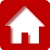 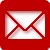 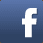 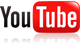 